Publicado en Madrid el 21/10/2021 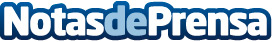 Helen Doron gana el premio de bronce en los premios 2021 Stevie® Awards para mujeres del mundo empresarialHelen Doron Educational Group recibió el premio a la respuesta corporativa más valiosa por su gestión durante la pandemia del COVID19Datos de contacto:Raffaele Forgione931786270Nota de prensa publicada en: https://www.notasdeprensa.es/helen-doron-gana-el-premio-de-bronce-en-los Categorias: Franquicias Emprendedores Premios http://www.notasdeprensa.es